                                              PATVIRTINTADruskininkų švietimo centro direktoriaus                                              Vytauto Gintučio                                           2017 m. kovo 17 d. įsakymu Nr.V1-__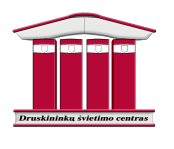 DRUSKININKŲ ŠVIETIMO CENTRASSavivaldybės biudžetinė įstaiga, M. K. Čiurlionio g. 80, 66144 Druskininkai, tel./faks. (8 313) 51 853,el. p. gintutis@dscentras.lt, svetainė  www.dscentras.lt . Duomenys kaupiami ir saugomi Juridinių asmenų registre, kodas 300035075.  Atsisk. sąsk. Nr. LT42 7300 0101 2923 5698, AB bankas „Swedbank“, kodas 73000KVALIFIKACIJOS TOBULINIMO / NEFORMALIOJO UGDYMO  PROGRAMA1. Programos pavadinimas, trukmė 2. Teikėjas3. Programos tipas4.  Programos anotacija (aktualumas, reikalingumas)5. Programos tikslas6. Programos uždaviniai7. Programos turinys8. Programos temos, trukmė9. Tikėtina(-os) kompetencija(-os), kurią(-ias) įgis Programą baigęs asmuo (įvardinti išskaidant iš Mokytojo profesijos kompetencijos aprašo)12. Rengėjas______________________________________________Teikėjo vardas ir pavardė, kvalifikacija, el. paštas, tel. Nr.□ Seminaras            □ kursai                □ mokymai             □edukacinė išvyka  □ konferencija           □ apskrito stalo diskusija                    □ kūrybinės dirbtuvės     □................................Pedagoginė sistema□ ugdymo tikslai           □ ugdymo turinys          □ ugdymo metodai        □ mokytojo vaidmuo □ mokinio veikla        □ mokymosi motyvacija     □ vertinimas.Mokykla□ organizacijos kultūra           □ mikroklimatas     □ socialinė aplinka     □ vadyba   Švietimo sistema□ švietimo politika          □ švietimo sistemos struktūra          □ ugdymo turinys□ mokytojų rengimas ir kvalifikacijos tobulinimas□ mokymosi pasiekimų vertinimas (egzaminai, tyrimai...)        Kita (įrašykite)Eil.NTemosPobūdis (pranešimas, stebėjimas, savarankiškas darbas, praktinė veikla)Iš visoIš viso:Iš viso:Bendrakultūrinė kompetencijaProfesinės kompetencijos (8 )□ Informacinių technologijų naudojimas□Ugdymo/si aplinkų kūrimas□Dalyko turinio planavimas ir tobulinimas□Mokymo/si proceso valdymas□Mokinių pasiekimų ir pažangos vertinimas□Mokinių motyvavimas ir parama jiems□Mokinių pažinimas ir pripažinimasBendrosios kompetencijos (5)□Komunikacija ir informacijos valdymas□Bendravimas ir bendradarbiavimas□Tiriamoji veikla□Reflektavimas ir mokymasis mokytis□Organizacijos tobulinimas bei pokyčių valdymasSpecialiosios kompetencijos (jei yra)Vadovavimo švietimo įstaigai kompetencijos (įrašyti)Programos lektoriaiProgramos lektoriaiProgramos lektoriaiVardas, pavardė darbovietė, kvalifikacijaVardas, pavardė darbovietė, kvalifikacijaCentro darbuotojaiMokytojai praktikaiAukštųjų mokyklų dėstytojai, mokslininkai, tyrėjaiUžsienio valstybių dėstytojai, mokslininkai, tyrėjai ir mokytojaiViešojo administravimo institucijų vadovai, jų pavaduotojai, padalinių vadovai ir specialistaiMokyklų vadovai, jų pavaduotojai ugdymui, ugdymą organizuojančių skyrių vedėjaiJungtinė lektorių grupėKiti (nurodyti)11.  Programos dalyvių tikslinės grupės11.  Programos dalyvių tikslinės grupės(Pažymėti X)Ikimokyklinio ugdymo mokytojaiIkimokyklinio ugdymo mokytojaiPriešmokyklinio ugdymo mokytojaiPriešmokyklinio ugdymo mokytojaiPradinio ugdymo mokytojaiPradinio ugdymo mokytojaiDalykų mokytojai (nurodyti dalyką)    ................................Dalykų mokytojai (nurodyti dalyką)    ................................Mokyklų vadovai, jų pavaduotojai ugdymui, ugdymą organizuojančių skyrių vedėjaiMokyklų vadovai, jų pavaduotojai ugdymui, ugdymą organizuojančių skyrių vedėjaiSpecialiojo ugdymo pedagogaiSpecialiojo ugdymo pedagogaiProfesinio rengimo mokytojaiProfesinio rengimo mokytojaiNeformaliojo vaikų švietimo mokytojaiNeformaliojo vaikų švietimo mokytojaiMokyklų bendruomenės komandosMokyklų bendruomenės komandosKiti (nurodyti)   ................................................................Kiti (nurodyti)   ................................................................Teikėjo vardas ir pavardė, parašaskvalifikacija, el. paštas, tel. Nr.